Association de parents d’élèves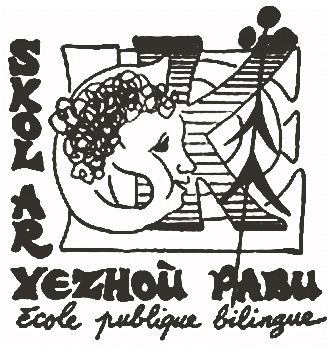 Kerent Ar vugaleSkol Ar Yezhoù PabuNom ………………………………………………………………………………. Téléphone ………………………………………………………………………….Association de parents d’élèvesKerent Ar vugaleSkol Ar Yezhoù PabuChers parents,Noel approche, l’occasion pour nous de vous proposer chocolats et sapins de noël.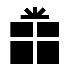 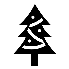 Vous trouverez ci-dessous le bon de commande pour chacun de ces produits et nous vous invitons à ne surtout pas hésiter à en faire profiter votre famille, vos amis etc etc …Pour rappel : l’argent récolté par l’APE lors des diverses manifestations organisées sert à financer les projets des enseignants pour tous les enfants de Skol Ar Yezhoù.Les commandes sont à retourner pour le 15 novembre.La distribution des sapins aura lieu à l'école le samedi 11 décembre (10h – 13h), ou la semaine suivante à l'école.Pour infos :Les sapinsLes sapins sont locaux 😊 Ils proviennent d’une petite exploitation de Plouvara. (Mr Porcher).Ce sont des sapins Nordmann.Les chocolatsNous avons eu à cœur de chercher un artisan chocolatier local 😊Cette année l’offre provient de « Saveurs gourmandes » à Paimpol.L’APE n’a cependant pas su choisir parmi l’offre variée : Du coup cette année vous aurez une grande gamme de choix de chocolats.Cet artisan travaille avec du chocolat torréfié et fabriqué en France, de qualité et dans le respect du commerce équitable.……………………………………………………………………………………………………………………………………………………………………………………..PRIXQuantitéTOTALSapin 1m à 1,20m14,50 €Sapin1,30m à 1,40m17,50 €Sapin 1,50m à 1,75m24,50 €Sapin 2 m28,50 €Sapin 2,50m32.50€Sapin 3m37.50€Buche pour sapin de 1m à 1.20m 3,50 €Buche pour sapin de 1.30m à 1.75m3.50€TOTALPRIXQuantitéTOTALSachets de fritures7.50€Coffret gourmand14.50€Ballotin 160g15.00€Ballotin 250g19.80€Ballotin 350g27.50€Ballotin 500g39.50€Ballotin 800g62.50€Petit élan – noir3.50€Petit élan – lait 3.50€Bonhomme de neige8.00€Sapin de Noel12.00€Pôle Express – noir18.50€Pôle Express – lait18.50€Coffret 3personnages5.50€TOTAL